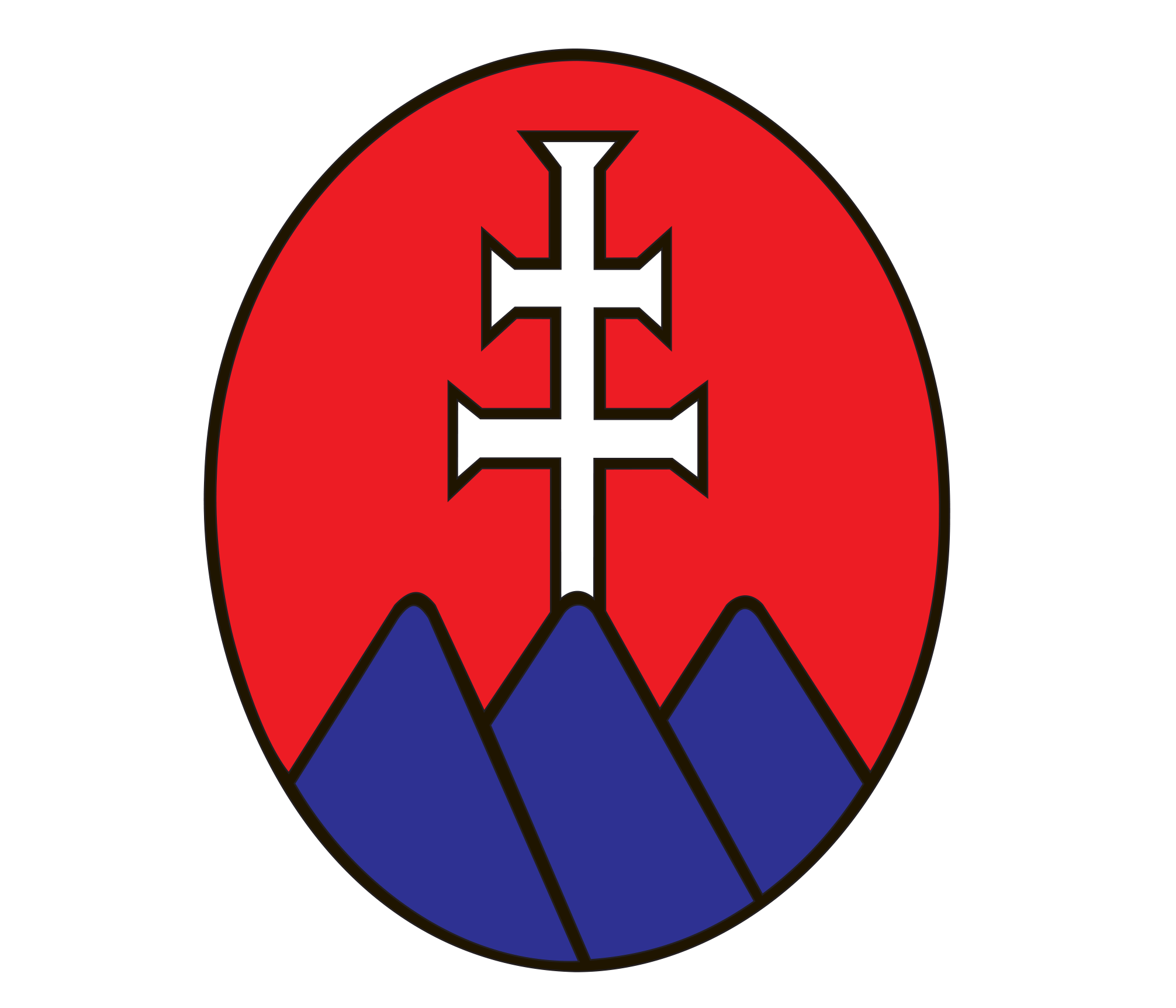 PROGRAM PODUJATÍ NA ROK 201914. 03. Spomienka na Dominika Choluja               Spomienková slávnosť a prednáška o významnej osobnosti kultúrneho a matičného života                  (Kysucká knižnica v Čadci)03. 05. 100. výročie záhadnej tragickej smrti M. R. Štefánika                Spomienková slávnosť a prednáška (Kysucká knižnica v Čadci)14. 06. Deň legionárov               Spomienková slávnosť a prednáška o Kysučanoch slúžiacich v česko-slovenských légiách                (Kysucká knižnica v Čadci, Skalité: Pamätník padlým v 1. svetovej vojne)15. 09. Výstup k slovenskému dvojkrížu              Tradičný výstup k slovenskému dvojkrížu na Capkovom vrchu na sviatok Sedembolestnej               Panny Márie, Patrónky Slovenska (Kaplnka v Bukove o 14:00)06. 12. Výročie pobytu a pôsobenia Slovenskej národnej rady v Čadci               Spomienková slávnosť pri pamätníku SNR v Čadci29. 12.  Šachový Holeštiakov memoriál (ŠACHOM 2019)                IV. ročník kysuckého šachového turnaja 2-členných rodinných družstiev               (Základná škola v Zákopčí o 9:50)•PRAVIDELNÉ PODUJATIE•KYSUCKÁ KAVIAREŇBeseda so zaujímavými hosťami každý mesiac podvečerZabezpečené: hudobný hosť, čaša vína, občerstvenieDetailné miesto a čas upresníme.pre záujemcov o členstvo a spoluprácuKontakt: matica.cadca@gmail.comFacebook: Matica Čadca